Appendix D. Rubric for the assessment of an internship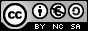 Author: Marjolijn Coppens with contributions from Arnold F. Moene, Judith Gullikers, Jan Philipsen, Maria Smetsers, Paul Hebinck, Tjeerd Jan Stomph, Ralf Hartemink. Based (in part) on 'Rubric for assessment of MSc-thesis' by Arnold F. Moene (Version: 1.0). This document is released under the Creative Commons Attribution-Noncommercial-Share Alike 3.0 Netherlands License. ItemMark for itemMark for itemMark for itemMark for itemMark for itemMark for itemMark for itemMark for itemMark for itemMark for itemMark for itemMark for item2-34-54-56677889-109-10Professional skills Professional skills Professional skills Professional skills Professional skills Professional skills Professional skills Professional skills Professional skills Professional skills Professional skills Professional skills Professional skills Initiative and creativityStudent shows no initiative or new ideas at all. Student picks up some initiatives and/or new ideas suggested by others (e.g. supervisor), but the selection is not motivated.Student picks up some initiatives and/or new ideas suggested by others (e.g. supervisor), but the selection is not motivated.Student shows some initiative and/or together with the supervisor develops one or two new ideas on minor parts of the project.Student shows some initiative and/or together with the supervisor develops one or two new ideas on minor parts of the project.Student initiates discussions on new ideas with supervisor and develops one or two own ideas on minor parts of the project.Student initiates discussions on new ideas with supervisor and develops one or two own ideas on minor parts of the project.Student has his own creative ideas.Student has his own creative ideas.Innovative methods and analysis of information/data. Possibly the idea for the project has been formulated by the student. Innovative methods and analysis of information/data. Possibly the idea for the project has been formulated by the student. Innovative methods and analysis of information/data. Possibly the idea for the project has been formulated by the student. Insight in functioning of another organisationStudent shows no insight in functioning of the organisation.Student shows no insight in functioning of the organisation.Student shows no insight in functioning of the organisation.Student is able to draw an organisation chart of the organisation.Student is able to draw an organisation chart of the organisation.Student is able to indicate the position of the team within the organisation as a whole.Student is able to indicate the position of the team within the organisation as a whole.Student is able to indicate the responsibilities of the different units within the organisation.Student is able to indicate the responsibilities of the different units within the organisation.Student knows how changes are achieved in the organisation.Student knows how changes are achieved in the organisation.Student knows how changes are achieved in the organisation.Insight in functioning of another organisationStudent does not ask for help from the internship provider in case it is necessary.Student does not ask for help from the internship provider in case it is necessary.Student does not ask for help from the internship provider in case it is necessary.Student gets things (e.g. receiving information, organising material facilities, etc.) done within the team only via internship supervisor.Student gets things (e.g. receiving information, organising material facilities, etc.) done within the team only via internship supervisor.Student is able to get some things (e.g. receiving information, organising material facilities, etc.) done within the team. If necessary, the student asks for help of the supervisor to get things done within the team. Student is able to get some things (e.g. receiving information, organising material facilities, etc.) done within the team. If necessary, the student asks for help of the supervisor to get things done within the team. Student is able to get things (e.g. receiving information, organising material facilities, etc.) done within the team independently.Student is able to get things (e.g. receiving information, organising material facilities, etc.) done within the team independently.Student is able to independently implement changes that affect the whole team.Student is able to independently implement changes that affect the whole team.Student is able to independently implement changes that affect the whole team.Adaptation capacityStudent does not adapt and gives an impression of apathy or is often involved in disputes or arguments.Student does not  adapt and gives an impression of apathy or is often involved in disputes or arguments.Student does not  adapt and gives an impression of apathy or is often involved in disputes or arguments.Student knows the do’s and don’ts in the new work environment.Student knows the do’s and don’ts in the new work environment.Student accepts how thing go within the new work environment.Student accepts how thing go within the new work environment.Student is able to adapt to the new work environment.Student is able to adapt to the new work environment.Student adapts easily to the work environment within the limits of his personal values.Student adapts easily to the work environment within the limits of his personal values.Student adapts easily to the work environment within the limits of his personal values.Commitment and perseveranceStudent is not motivated. Student escapes work and gives up regularlyStudent has little motivation. Tends to be distracted easily. Has given up once or twiceStudent has little motivation. Tends to be distracted easily. Has given up once or twiceStudent is motivated at times, but often, sees the work as a compulsory task. Is distracted from work now and then.Student is motivated at times, but often, sees the work as a compulsory task. Is distracted from work now and then.The student is motivated. Overcomes an occasional setback with help of the supervisor.The student is motivated. Overcomes an occasional setback with help of the supervisor.The student is motivated and/or overcomes an occasional setback on his own and considers the work as his “own” project.The student is motivated and/or overcomes an occasional setback on his own and considers the work as his “own” project.The student is very motivated, goes at length to get the most out of the project.The student is very motivated, goes at length to get the most out of the project.The student is very motivated, goes at length to get the most out of the project.Independence The student can only perform the work properly after repeated detailed instructions and with direct help from the supervisor.The student needs frequent instructions and well-defined tasks from the supervisor and the supervisor needs careful checks to see if all tasks have been performed.The student needs frequent instructions and well-defined tasks from the supervisor and the supervisor needs careful checks to see if all tasks have been performed.The supervisor is the main person responsible for setting out the tasks, but the student is able to perform them mostly independentlyThe supervisor is the main person responsible for setting out the tasks, but the student is able to perform them mostly independentlyStudent selects and plans the tasks together with the supervisor and performs these tasks on his own Student selects and plans the tasks together with the supervisor and performs these tasks on his own Student plans and performs tasks mostly independently, asks for help from the supervisor when needed.Student plans and performs tasks mostly independently, asks for help from the supervisor when needed.Student plans and performs tasks independently and organises his sources of help independently. Student plans and performs tasks independently and organises his sources of help independently. Student plans and performs tasks independently and organises his sources of help independently. Handling supervisor's comments and development skillsStudent does not pick up suggestions and ideas of the supervisorThe supervisor needs to act as an instructor and/or supervisor needs to suggest solutions for problemsThe supervisor needs to act as an instructor and/or supervisor needs to suggest solutions for problemsStudent incorporates some of the comments of the supervisor, but ignores others without argumentsStudent incorporates some of the comments of the supervisor, but ignores others without argumentsStudent incorporates most or all of the supervisor's comments. Student incorporates most or all of the supervisor's comments. Supervisor's comments are weighed by the student and asked for when needed.Supervisor's comments are weighed by the student and asked for when needed.Supervisor's comments are critically weighed by the student and asked for when needed, also from other staff members or students.Supervisor's comments are critically weighed by the student and asked for when needed, also from other staff members or students.Supervisor's comments are critically weighed by the student and asked for when needed, also from other staff members or students.Handling supervisor's comments and development skillsKnowledge and insight of the student (in relation to the prerequisites) is insufficient and the student is unable to take appropriate action to remedy thisThere is some progress in the professional skills of the student, but suggestions of the supervisor are also ignored occasionally.There is some progress in the professional skills of the student, but suggestions of the supervisor are also ignored occasionally.The student is able to adopt some skills as they are presented during supervisionThe student is able to adopt some skills as they are presented during supervisionThe student is able to adopt skills as they are presented during supervision and develops some skills independently as well.The student is able to adopt skills as they are presented during supervision and develops some skills independently as well.The student is able to adopt new skills mostly independently, and asks for assistance from the supervisor if needed.The student is able to adopt new skills mostly independently, and asks for assistance from the supervisor if needed.The student has knowledge and insight on an academic level, i.e. he explores solutions on his own, increases skills and knowledge where necessary.The student has knowledge and insight on an academic level, i.e. he explores solutions on his own, increases skills and knowledge where necessary.The student has knowledge and insight on an academic level, i.e. he explores solutions on his own, increases skills and knowledge where necessary.Handling supervisor's comments and development skillsNo learning outcomes formulated.Learning outcomes formulated, but no progress in any of them.Learning outcomes formulated, but no progress in any of them.On some of the personal learning outcomes, the student shows some progress.On some of the personal learning outcomes, the student shows some progress.On all of the personal learning outcomes the student shows some progress.On all of the personal learning outcomes the student shows some progress.On some of the personal learning outcomes, the student shows major progress and on others some progress is shown.On some of the personal learning outcomes, the student shows major progress and on others some progress is shown.On all personal learning outcomes, the student has shown major progress.On all personal learning outcomes, the student has shown major progress.On all personal learning outcomes, the student has shown major progress.Time managementNo time schedule made.No realistic time schedule.No realistic time schedule.Mostly realistic time schedule, but no timely adjustment of time schedule if necessary.Mostly realistic time schedule, but no timely adjustment of time schedule if necessary.Realistic time schedule, with some adjustments if necessary of times only, (but not enough or not all in time).Realistic time schedule, with some adjustments if necessary of times only, (but not enough or not all in time).Realistic time schedule with, if necessary, timely adjustments of times only.Realistic time schedule with, if necessary, timely adjustments of times only.Realistic time schedule with, if necessary, timely adjustments of both time and tasks.Realistic time schedule with, if necessary, timely adjustments of both time and tasks.Realistic time schedule with, if necessary, timely adjustments of both time and tasks.Time managementFinal version of internship report or presentation more than 50% of the nominal period overdue without a valid reason (force majeure)Final version of internship report or oral presentation at most 50% of the nominal period overdue (without a valid reason).Final version of internship report or oral presentation at most 50% of the nominal period overdue (without a valid reason).Final version of internship report or oral presentation at most 25% of nominal period overdue (without valid reason)Final version of internship report or oral presentation at most 25% of nominal period overdue (without valid reason)Final version of internship report or oral presentation at most 10% of nominal period overdue (without valid reasons)Final version of internship report or oral presentation at most 10% of nominal period overdue (without valid reasons)Final version of internship report or oral presentation at most 5% of nominal period overdue (without good reasons) Final version of internship report or oral presentation at most 5% of nominal period overdue (without good reasons) Final version of internship report or oral presentation finished within planned period (or overdue but with good reason and finished within reasonable time).Final version of internship report or oral presentation finished within planned period (or overdue but with good reason and finished within reasonable time).Final version of internship report or oral presentation finished within planned period (or overdue but with good reason and finished within reasonable time).Report internshipReport internshipReport internshipReport internshipReport internshipReport internshipReport internshipReport internshipReport internshipReport internshipReport internshipReport internshipReport internshipFormulation goals, framework projectNo goals and framework of project.Formulation of goals and framework of project is not clear.Formulation of goals and framework of project is not clear.Formulation of goals and framework of project is clear, but link between tasks and goals is not clear. Framework of project does not fit with the object of the internship project.Formulation of goals and framework of project is clear, but link between tasks and goals is not clear. Framework of project does not fit with the object of the internship project.Formulation of goals and framework of project is clear, but link between tasks and goals is not always clear. Framework of project does not fit with all aspects of the internship project.Formulation of goals and framework of project is clear, but link between tasks and goals is not always clear. Framework of project does not fit with all aspects of the internship project.Formulation of goals and framework of project is clear.Formulation of goals and framework of project is clear.Clear formulation of goals and framework of project. Both are well linked with all aspects of the internship project.Clear formulation of goals and framework of project. Both are well linked with all aspects of the internship project.Clear formulation of goals and framework of project. Both are well linked with all aspects of the internship project.Theoretical underpinning, use of literature No discussion of underlying theories.No discussion of underlying theories.There is some discussion of underlying theories, but the description shows serious errors.There is some discussion of underlying theories, but the description shows serious errors.Student has found the relevant theories, but the description has not been tailored to the project at hand or shows occasional errors. Student has found the relevant theories, but the description has not been tailored to the project at hand or shows occasional errors. Student has found the relevant theories, and has been partially successful in tailoring the description to the project at hand. Few errors occur. Student has found the relevant theories, and has been partially successful in tailoring the description to the project at hand. Few errors occur. Student has found the relevant theories, makes a synthesis of those, and has been successful in tailoring the description to the project at hand.Student has found the relevant theories, makes a synthesis of those, and has been successful in tailoring the description to the project at hand.Clear, complete and coherent overview of relevant theories. Exactly tailored to the project at hand.Clear, complete and coherent overview of relevant theories. Exactly tailored to the project at hand.Clear, complete and coherent overview of relevant theories. Exactly tailored to the project at hand.Theoretical underpinning, use of literature No relevant literature in reference list except for those already suggested by the supervisorNo relevant literature in reference list except for those already suggested by the supervisorOnly a few relevant literature references in the reference list.Only a few relevant literature references in the reference list.Some relevant literature in reference list but also significant body of irrelevant literature.Some relevant literature in reference list but also significant body of irrelevant literature.Relevant literature in reference list but some references are less relevant.Relevant literature in reference list but some references are less relevant.Used literature is relevant for the goal of the project. An occasional reference may be less relevant.Used literature is relevant for the goal of the project. An occasional reference may be less relevant.Used literature is relevant for the goal of the project.Used literature is relevant for the goal of the project.Used literature is relevant for the goal of the project.Use of methods and processing dataNo description of methods and analysis of the information/data.No description of methods and analysis of the information/data.Insufficient information on methods and insufficient analysis of the information.Insufficient information on methods and insufficient analysis of the information.Some aspects of the project regarding methods and analysis of information are described insufficiently. Used methods and analysis of data/information are not always appropriate.Some aspects of the project regarding methods and analysis of information are described insufficiently. Used methods and analysis of data/information are not always appropriate.Description of methods and analysis of information/data is lacking in a number of placed. Used methods and analysis of data/information mostly appropriate.Description of methods and analysis of information/data is lacking in a number of placed. Used methods and analysis of data/information mostly appropriate.Description of methods and analysis of information/data is mostly complete, but there are lacking some details. Used methods and analysis of data/information are appropriate.Description of methods and analysis of information/data is mostly complete, but there are lacking some details. Used methods and analysis of data/information are appropriate.Description of methods used and analysis of the information is appropriate, complete and clear. Description of methods used and analysis of the information is appropriate, complete and clear. Description of methods used and analysis of the information is appropriate, complete and clear. Reflection on results No reflection on the results of internship project.Discussion only touches trivial or very general points of criticism.No reflection on the results of internship project.Discussion only touches trivial or very general points of criticism.Student identifies only some possible weaknesses and/or points at weaknesses which are in reality irrelevant or non-existent.Student identifies only some possible weaknesses and/or points at weaknesses which are in reality irrelevant or non-existent.Student indicates most weaknesses in the results, but does not weigh their impact on the main results relative to each other.Student indicates most weaknesses in the results, but does not weigh their impact on the main results relative to each other.Student indicates most weaknesses in the results and is able to weigh their impact on the main results relative to each other.Student indicates most weaknesses in the results and is able to weigh their impact on the main results relative to each other.Student indicates all weaknesses in the results and weighs them relative to each other. Furthermore, (better) alternatives for the methods used are indicated.Student indicates all weaknesses in the results and weighs them relative to each other. Furthermore, (better) alternatives for the methods used are indicated.Student is not only able to identify all possible weaknesses in the results, but is also able to indicate which weaknesses affect the outcome of the internship project most. Student is not only able to identify all possible weaknesses in the results, but is also able to indicate which weaknesses affect the outcome of the internship project most. Student is not only able to identify all possible weaknesses in the results, but is also able to indicate which weaknesses affect the outcome of the internship project most. Conclusions and discussionNo link between goals, results and conclusions. No link between goals, results and conclusions. Conclusions are drawn, but in many cases only address part of the goals. Conclusions merely repeat results or conclusions are not substantiated by results.Conclusions are drawn, but in many cases only address part of the goals. Conclusions merely repeat results or conclusions are not substantiated by results.Conclusions are linked to the goals, but not all goals are addressed. Some conclusions are not substantiated by results or merely repeat results.Conclusions are linked to the goals, but not all goals are addressed. Some conclusions are not substantiated by results or merely repeat results.Most conclusions well-linked to goals and substantiated by results. Conclusions mostly formulated clearly but some vagueness in wording. Most conclusions well-linked to goals and substantiated by results. Conclusions mostly formulated clearly but some vagueness in wording. Clear link between goals and conclusions. All conclusions substantiated by results. Conclusions are formulated exact. Clear link between goals and conclusions. All conclusions substantiated by results. Conclusions are formulated exact. Clear link between goals and conclusions. Conclusions substantiated by results. Conclusions are formulated exact and concise. Conclusions are grouped/ordered in a logical way.  Clear link between goals and conclusions. Conclusions substantiated by results. Conclusions are formulated exact and concise. Conclusions are grouped/ordered in a logical way.  Clear link between goals and conclusions. Conclusions substantiated by results. Conclusions are formulated exact and concise. Conclusions are grouped/ordered in a logical way.  Conclusions and discussionNo discussion about the added value of the project for the organisation.No discussion about the added value of the project for the organisation.Student assigns irrelevant aspects of the project as added value for the project for the organisation.Student assigns irrelevant aspects of the project as added value for the project for the organisation.Student only reflects on trivial aspects of his project for the organization and does not relate this to the goals of the organisation.Student only reflects on trivial aspects of his project for the organization and does not relate this to the goals of the organisation.Student is able to identify the added value of his project for the organisation but does not relate this to the goals of the organisation.  Student is able to identify the added value of his project for the organisation but does not relate this to the goals of the organisation.  Student is able to identify the added value of his project for the organisation and relates this to the goals of the organisation.Student is able to identify the added value of his project for the organisation and relates this to the goals of the organisation.Student is able to identify the added value of his project and relates this to the goals of the organisation. In addition, the student is able to indicate the added value of his project for the society as a whole.Student is able to identify the added value of his project and relates this to the goals of the organisation. In addition, the student is able to indicate the added value of his project for the society as a whole.Student is able to identify the added value of his project and relates this to the goals of the organisation. In addition, the student is able to indicate the added value of his project for the society as a whole.Fluency of language and writing skills Internship report is badly structured. In many cases information appears in wrong locations. Level of detail is inappropriate throughout.Internship report is badly structured. In many cases information appears in wrong locations. Level of detail is inappropriate throughout.Main structure incorrect in some places, and placement of material in different chapters illogical in many places. Level of detail varies widely (information missing, or irrelevant information given).Main structure incorrect in some places, and placement of material in different chapters illogical in many places. Level of detail varies widely (information missing, or irrelevant information given).Main structure is correct, but lower level hierarchy of sections is not logical in places. Some sections have overlapping functions leading to ambiguity in placement of information. Level of detail varies widely (information missing, or irrelevant information given).Main structure is correct, but lower level hierarchy of sections is not logical in places. Some sections have overlapping functions leading to ambiguity in placement of information. Level of detail varies widely (information missing, or irrelevant information given).Main structure correct, but placement of material in different chapters illogical in places. Level of detail inappropriate in a number of places (irrelevant information given).Main structure correct, but placement of material in different chapters illogical in places. Level of detail inappropriate in a number of places (irrelevant information given).Most sections have a clear and unique function. Hierarchy of sections is mostly correct. Ordering of sections is mostly logical. All information occurs at the correct place, with few exceptions. In most places level of detail is appropriate.Most sections have a clear and unique function. Hierarchy of sections is mostly correct. Ordering of sections is mostly logical. All information occurs at the correct place, with few exceptions. In most places level of detail is appropriate.Well-structured: each section has a clear and unique function. Hierarchy of sections is correct. Ordering of sections is logical. All information occurs at the correct place. Level of detail is appropriate throughout.Well-structured: each section has a clear and unique function. Hierarchy of sections is correct. Ordering of sections is logical. All information occurs at the correct place. Level of detail is appropriate throughout.Well-structured: each section has a clear and unique function. Hierarchy of sections is correct. Ordering of sections is logical. All information occurs at the correct place. Level of detail is appropriate throughout.Fluency of language and writing skills Formulations in the text are often incorrect/inexact inhibiting a correct interpretation of the text.Formulations in the text are often incorrect/inexact inhibiting a correct interpretation of the text.Vagueness and/or inexactness in wording occurs regularly and it affects the interpretation of the text.Vagueness and/or inexactness in wording occurs regularly and it affects the interpretation of the text.The text is ambiguous in some places, but this does not always inhibit a correct interpretation of the text.The text is ambiguous in some places, but this does not always inhibit a correct interpretation of the text.Formulations in text are predominantly clear and exact. Internship report could have been written more concisely.Formulations in text are predominantly clear and exact. Internship report could have been written more concisely.Formulations in text are clear and exact, as well as concise. Formulations in text are clear and exact, as well as concise. Textual quality of  the internship report is such that it could be acceptable for a peer-reviewed journal.Textual quality of  the internship report is such that it could be acceptable for a peer-reviewed journal.Textual quality of  the internship report is such that it could be acceptable for a peer-reviewed journal.Self-reflection on internshipSelf-reflection on internshipSelf-reflection on internshipSelf-reflection on internshipSelf-reflection on internshipSelf-reflection on internshipSelf-reflection on internshipSelf-reflection on internshipSelf-reflection on internshipSelf-reflection on internshipSelf-reflection on internshipSelf-reflection on internshipSelf-reflection on internshipSelf-reflection on internshipReport on self-reflectionIs unable to describe an event or situation in which he was involved and that relates to a formulated learning outcome.Is unable to describe an event or situation in which he was involved and that relates to a formulated learning outcome.Is able to describe at least one event or situation in which he was involved and that relates to a formulated learning outcome but unable to distinguish between the event description and the description of the personal emotions involved.Is able to describe at least one event or situation in which he was involved and that relates to a formulated learning outcome but unable to distinguish between the event description and the description of the personal emotions involved.Is able to describe at least one event or situation in which he was involved and that relates to a formulated learning outcome, properly distinguishing between the event description and the personal emotions involved, but unable to formulate personal points of improvement and related actions in a future situationIs able to describe at least one event or situation in which he was involved and that relates to a formulated learning outcome, properly distinguishing between the event description and the personal emotions involved, but unable to formulate personal points of improvement and related actions in a future situationIs able to describe at least one event or situation in which he was involved and that relates to a formulated learning outcome, properly distinguishing between the event description and the personal emotions involved, and able to formulate personal points of improvement and related actions in a future situationIs able to describe at least one event or situation in which he was involved and that relates to a formulated learning outcome, properly distinguishing between the event description and the personal emotions involved, and able to formulate personal points of improvement and related actions in a future situationIs able to analyse objectively most events or situations in which he was involved and that relates to formulated learning outcomes, derive improvements for a future situation and formulate plan for improved functioning in a new situation. Shows the ability in at least one case to implement the formulated plan for improved functioningIs able to analyse objectively most events or situations in which he was involved and that relates to formulated learning outcomes, derive improvements for a future situation and formulate plan for improved functioning in a new situation. Shows the ability in at least one case to implement the formulated plan for improved functioningIs able to analyse objectively any event or situation in which he was involved and that relates to formulated learning outcomes, derive improvements for a future situation and formulate and implement a plan for improved functioning in a new situation.Is able to analyse objectively any event or situation in which he was involved and that relates to formulated learning outcomes, derive improvements for a future situation and formulate and implement a plan for improved functioning in a new situation.Is able to analyse objectively any event or situation in which he was involved and that relates to formulated learning outcomes, derive improvements for a future situation and formulate and implement a plan for improved functioning in a new situation.PresentationPresentation: Graphs, PowerPoint Presentation has no structure. Presentation has no structure. Presentation has unclear structure. Presentation has unclear structure. Presentation is structured, though the audience gets lost in some places. Presentation is structured, though the audience gets lost in some places. Presentation has a clear structure with only few exceptions. Presentation has a clear structure with only few exceptions. Presentation has a clear structure. Mostly a good separation between the main message and side-steps.Presentation has a clear structure. Mostly a good separation between the main message and side-steps.Presentation clearly structured, concise and to-the-point. Good separation between the main message and side-steps.Presentation clearly structured, concise and to-the-point. Good separation between the main message and side-steps.Presentation clearly structured, concise and to-the-point. Good separation between the main message and side-steps.Presentation: Graphs, PowerPoint Unclear lay-out. Unbalanced use of text, graphs, tables or graphics throughout. Too small font size, too many slides.Unclear lay-out. Unbalanced use of text, graphs, tables or graphics throughout. Too small font size, too many slides.Lay-out in many places insufficient: too much text and too few graphics (or graphs, tables) or vice versa.Lay-out in many places insufficient: too much text and too few graphics (or graphs, tables) or vice versa.Quality of the layout of the slides is mixed. Inappropriate use of text, tables, graphs and graphics in some places.Quality of the layout of the slides is mixed. Inappropriate use of text, tables, graphs and graphics in some places.Lay-out is mostly clear, with unbalanced use of text, tables, graphs and graphics in few places only.Lay-out is mostly clear, with unbalanced use of text, tables, graphs and graphics in few places only.Lay-out is clear. Appropriate use of text, tables, graphs and graphics.Lay-out is clear. Appropriate use of text, tables, graphs and graphics.Lay-out is functional and clear. Clever use of graphs and graphics.Lay-out is functional and clear. Clever use of graphs and graphics.Lay-out is functional and clear. Clever use of graphs and graphics.Oral presentation and defence Spoken in such a way that majority of audience could not follow the presentation.Spoken in such a way that majority of audience could not follow the presentation.Presentation is uninspired and/or monotonous and/or student reads from slides: attention of audience not capturedPresentation is uninspired and/or monotonous and/or student reads from slides: attention of audience not capturedQuality of presentation is mixed: sometimes clear, sometimes hard to follow. Quality of presentation is mixed: sometimes clear, sometimes hard to follow. Mostly clearly spoken. Sometimes monotonous in some places. Mostly clearly spoken. Sometimes monotonous in some places. Clearly spoken in such a way that I keeps audience’s attention.Clearly spoken in such a way that I keeps audience’s attention.Relaxed and lively though concentrated presentation. Clearly spoken in such a way that I keeps audience’s attention.Relaxed and lively though concentrated presentation. Clearly spoken in such a way that I keeps audience’s attention.Relaxed and lively though concentrated presentation. Clearly spoken in such a way that I keeps audience’s attention.Oral presentation and defence Language and interest of audience not taken into consideration at all.Language and interest of audience not taken into consideration at all.Language and interest of audience hardly taken into consideration.Language and interest of audience hardly taken into consideration.Language and interest of presentation at  a couple  of points not appropriately targeted at audience.Language and interest of presentation at  a couple  of points not appropriately targeted at audience.Language and interest of presentation mostly targeted at audience.Language and interest of presentation mostly targeted at audience.Language and interest of presentation well-targeted at audience. Student is able to adjust to some extent to signals from audience that certain parts are not understood.Language and interest of presentation well-targeted at audience. Student is able to adjust to some extent to signals from audience that certain parts are not understood.Take-home message is clear to the audience. Language and interest of presentation well-targeted at audience. Student is able to adjust to signals from audience that certain parts are not understood.Take-home message is clear to the audience. Language and interest of presentation well-targeted at audience. Student is able to adjust to signals from audience that certain parts are not understood.Take-home message is clear to the audience. Language and interest of presentation well-targeted at audience. Student is able to adjust to signals from audience that certain parts are not understood.Oral presentation and defence Bad timing (way too short or too long).Bad timing (way too short or too long).Timing not well kept (at most 30% deviation from planned time).Timing not well kept (at most 30% deviation from planned time).Timing not well kept (at most 20% deviation from planned time).Timing not well kept (at most 20% deviation from planned time).Timing is OK (at most 10% deviation from planned time). Timing is OK (at most 10% deviation from planned time). Presentation finished well in time.Presentation finished well in time.Presentation finished well in time.Presentation finished well in time.Presentation finished well in time.Oral presentation and defence Student is unable to answer questions.Student is unable to answer questions.Student is able to answer only the simplest questionsStudent is able to answer only the simplest questionsStudent answers at least half of the questions appropriately.Student answers at least half of the questions appropriately.Student is able to answer nearly all questions in an appropriate way.Student is able to answer nearly all questions in an appropriate way.Student is able to answer all questions in an appropriate way, although not to-the-point in some cases.Student is able to answer all questions in an appropriate way, although not to-the-point in some cases.Student is able to give  appropriate, clear and to-the-point answers to all questions.Student is able to give  appropriate, clear and to-the-point answers to all questions.Student is able to give  appropriate, clear and to-the-point answers to all questions.ExaminationExaminationExaminationExaminationExaminationExaminationExaminationExaminationExaminationExaminationExaminationExaminationExaminationExaminationDefence of the reportStudent is unable to defend/discuss his internship reports. He does not master the contents.Student is unable to defend/discuss his internship reports. He does not master the contents.The student has difficulty to explain the subject matter of the internship project.The student has difficulty to explain the subject matter of the internship project.Student is able to defend his internship project. He mostly masters the contents of what he wrote, but for a limited number of items he is not able to explain what he did, or why.Student is able to defend his internship project. He mostly masters the contents of what he wrote, but for a limited number of items he is not able to explain what he did, or why.Student is able to defend his internship project. He masters the contents of what he wrote, but not beyond that. Is not able to place thesis in scientific or practical context.Student is able to defend his internship project. He masters the contents of what he wrote, but not beyond that. Is not able to place thesis in scientific or practical context.Student is able to defend his internship project, including indications how the work could have been done better. Student is able to place thesis in either scientific or practical context. Student is able to defend his internship project, including indications how the work could have been done better. Student is able to place thesis in either scientific or practical context. Student is able to freely discuss the contents of the internship project and to place the internship project in the context of current scientific literature and practical contexts.Student is able to freely discuss the contents of the internship project and to place the internship project in the context of current scientific literature and practical contexts.Student is able to freely discuss the contents of the internship project and to place the internship project in the context of current scientific literature and practical contexts.Reflection on the internshipIs unable to describe an event or situation in which he was involved and that relates to a formulated learning outcome.Is unable to describe an event or situation in which he was involved and that relates to a formulated learning outcome.Is able to describe at least one event or situation in which he was involved and that relates to a formulated learning outcome but unable to distinguish between the event description and the description of the personal emotions involved.Is able to describe at least one event or situation in which he was involved and that relates to a formulated learning outcome but unable to distinguish between the event description and the description of the personal emotions involved.Is able to describe at least one event or situation in which he was involved and that relates to a formulated learning outcome, properly distinguishing between the event description and the personal emotions involved, but unable to formulate personal points of improvement and related actions in a future situationIs able to describe at least one event or situation in which he was involved and that relates to a formulated learning outcome, properly distinguishing between the event description and the personal emotions involved, but unable to formulate personal points of improvement and related actions in a future situationIs able to describe at least one event or situation in which he was involved and that relates to a formulated learning outcome, properly distinguishing between the event description and the personal emotions involved, and able to formulate personal points of improvement and related actions in a future situationIs able to describe at least one event or situation in which he was involved and that relates to a formulated learning outcome, properly distinguishing between the event description and the personal emotions involved, and able to formulate personal points of improvement and related actions in a future situationIs able to analyse objectively most events or situations in which he was involved and that relates to formulated learning outcomes, derive improvements for a future situation and formulate plan for improved functioning in a new situation. Shows the ability in at least one case to implement the formulated plan for improved functioningIs able to analyse objectively most events or situations in which he was involved and that relates to formulated learning outcomes, derive improvements for a future situation and formulate plan for improved functioning in a new situation. Shows the ability in at least one case to implement the formulated plan for improved functioningIs able to analyse objectively any event or situation in which he was involved and that relates to formulated learning outcomes, derive improvements for a future situation and formulate and implement a plan for improved functioning in a new situation.Is able to analyse objectively any event or situation in which he was involved and that relates to formulated learning outcomes, derive improvements for a future situation and formulate and implement a plan for improved functioning in a new situation.Is able to analyse objectively any event or situation in which he was involved and that relates to formulated learning outcomes, derive improvements for a future situation and formulate and implement a plan for improved functioning in a new situation.